Disability policy (exams)2019/20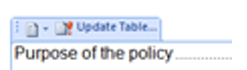 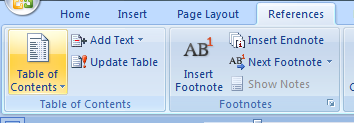 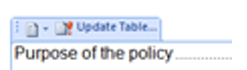 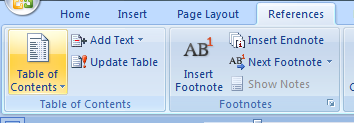 This policy is reviewed annually to ensure compliance with current regulationsPurpose of the policyThis document is provided as an exams-specific supplement to the centre-wide disability/accessibility policy/plan which details how the centre will:recognise its duties towards disabled candidates as defined under the terms of the Equality Act 2010†. This must include a duty to explore and provide access to suitable courses, submit applications for reasonable adjustments and make reasonable adjustments to the service the centre provides to disabled candidates; †or any legislation in a relevant jurisdiction other than England and Wales which has an equivalent purpose and effect [Quote taken directly from section 5.4 of the JCQ publication General regulations for approved centres 2019-2020]This publication is further referred to in this policy as GR.This policy details how the centre facilitates access to exams and assessments for disabled candidates, as defined under the terms of the Equality Act 2010, by outlining staff roles and responsibilities in relation to:identifying the need for appropriate arrangements, reasonable adjustments and/or adaptations (referred to in this policy as ‘access arrangements’)requesting access arrangementsimplementing access arrangements and the conduct of examsgood practice in relation to the Equality Act 2010 The Equality Act 2010 definition of disabilityA definition is provided on page 4 of the JCQ publication Adjustments for candidates with disabilities and learning difficulties Access Arrangements and Reasonable Adjustments 2019-2020.This publication is further referred to in this policy as AA.Identifying the need for access arrangementsRoles and responsibilitiesHead of centreIs familiar with the entire contents, refers to and directs relevant centre staff to the annually updated JCQ publications including GR and AAEnsures the quality of the access arrangements process within the centreEnsures staff roles, responsibilities and processes in identifying, requesting and implementing access arrangements for candidates are clearly defined and documentedEnsures an appropriately qualified assessor(s) is appointed, evidence of the assessor’s qualification(s) is obtained before he/she assesses candidates and that evidence of the qualification(s) of the person(s) appointed is held on file Senior leadersAre familiar with the entire contents of the annually updated JCQ publications including GR and AASpecial educational needs coordinator (SENCo)Has full knowledge and understanding of the contents, refers to and directs relevant centre staff to the annually updated JCQ publication AALeads on the access arrangements process to facilitate access for candidatesCompletes appropriate documentation as required by the regulations of JCQ and the awarding bodyDefines and documents roles, responsibilities and processes in identifying, requesting and implementing access arrangements (Access arrangements policy)Ensures the assessment process is administered in accordance with the regulations and that the correct procedures are followed as per Chapter 7 of AAEnsures that all assessments carried out and arrangements put in place comply with JCQ and awarding body regulations and guidanceProvides appropriate evidence to confirm the need(s) of a candidateEnsures a policy demonstrating the centre’s compliance with relevant legislation is in placeEnsures the need for access arrangements for a candidate is considered on a subject by subject basis Presents when requested by a JCQ Centre Inspector, evidence of the assessor’s qualificationWorks with teaching staff, relevant support staff and the exams officer to ensure centre-delegated and awarding body approved access arrangements are put in place for candidates taking internal and external exams/assessmentsProvides a policy on the use of word processors in exams and assessmentsEnsures a statement is provided which details the criteria the centre uses to award and allocate word processors for examsEnsures the qualified assessor(s) has access to the assessment objectives for the relevant specification(s) a candidate is undertaking If not the appropriately qualified assessor, works with the person/persons appointed, on all mattersEnsures arrangements put in place for exams/assessments reflect a candidate’s normal way of working within the centreTeaching staff Inform the SENCo of any support that might be needed by a candidateProvide information to evidence the normal way of working of a candidateSupport the SENCo in determining the need for and implementing access arrangementsSupport staff Provide comments/observations to support the SENCo in painting a holistic picture of need confirming normal way of working for a candidateAssessor of candidates with learning difficulties(An assessor of candidates with learning difficulties will be an appropriately qualified access arrangements assessor/psychologist/specialist assessor) Has detailed understanding of the JCQ publication AA Conducts appropriate assessments to identify the need(s) of a candidateUse of word processorsPolicy for allocation/use of word processors is held in the exams officeRequesting access arrangementsRoles and responsibilitiesSpecial educational needs coordinator (SENCo)Determines if the arrangements identified for a candidate require prior approval from the awarding body before the arrangements are put in place or if approval is centre-delegatedEnsures that where approval is required that this is processed at the start of the course and at the latest by the awarding body deadlineEnsures appropriate and required evidence is held on file to confirm validation responses in AAO including (where required) the completion of JCQ Form 8, and/or centre based evidence including concise file note(s) on centre headed paper, signed and dated, and a body of evidence to substantiate the candidate’s normal way of working within the centre (Form 8 must only be used for candidates with learning difficulties who are not subject to a current EHCP or Statement of Special Educational Needs or those requiring a Language Modifier.)Ensures where form 8 is required to be completed, the form is signed (a handwritten, electronic or typed signature is acceptable) and dated as required prior to approval being sought and that the form is provided for processing and inspection purposes (This may be a hard copy paper version or an electronic version)Ensures the names of all assessors, who are assessing candidates studying qualifications as listed on page 2 of AA, are entered into AAO to confirm their status including any professionals working outside the centreFollows guidance in AA Section 8 to process approval applications for access arrangements for those qualifications listed on page 2 of AAPresents the files/e-folders when requested by a JCQ Centre Inspector and addresses any queries/questions raised (In the event of an IT failure at the time of an inspection is able to access the required documentation in an alternative format, e.g. a memory stick or hard copy)Liaises with teaching staff regarding any appropriate modified paper requirements for candidatesMaintains a file/e-folder for each candidate (the required documentation for a candidate will either be all in hard copy within the candidate’s file or all in electronic format within the candidate’s e-folder) that will include:completed JCQ/awarding body application forms and evidence formsappropriate evidence to support the need for the arrangement where requiredappropriate evidence to support normal way of working within the centrein addition, for those qualifications listed on page 2 of AA (where approval is required), a print out/PDF of the AAO approval and a signed candidate personal data consent form (which provides candidate consent to their personal details being shared) Exams officerIs familiar with the entire contents of the annually updated JCQ publication GR and is aware of information contained in AA where this may be relevant to the EO roleEnsures that arrangements, and approval where required, are in place before a candidate takes his/her first exam or assessment (which is externally assessed or internally assessed/externally moderated)Applies for approval where this is required, through Access arrangements online (AAO), or through the awarding body where qualifications sit outside the scope of AAOConfirms by ticking the ‘Confirmation’ box prior to submitting the application for approval that the ‘malpractice consequence statement’ has been read and acceptedMakes an awarding body referral through AAO where the initial application for approval may not be approved by AAO, where it is deemed by the centre that the candidate does meet the criteria for the arrangement(s)Liaises with the SENCo to ensure arrangements are in place to either order a non-interactive electronic (PDF) question paper or to open question paper packets in the secure room within 90 minutes of the published starting time for the exam where the centre is permitted to modify a timetabled written component exam paper (copy on coloured paper, enlarge to A3 or copy to single sided print)Following the appropriate process orders published modified papers, by the awarding body’s deadline for the exam series, where these may be required for a candidateSenior LeadersIf the SENCo is unavailable, presents the files/e-folders of access arrangements candidates when requested by a JCQ Centre Inspector and addresses any queries/questions raised Implementing access arrangements and the conduct of examsRoles and responsibilitiesExternal assessmentsThese are assessments which are normally set and marked/examined by an awarding body which must be conducted according to awarding body instructions and/or the JCQ publication Instructions for conducting examinations (ICE). Head of centreSupports the SENCo, the exams officer and other relevant centre staff in ensuring appropriate arrangements, adjustments and adaptations are in place to facilitate access for disabled candidates to examsSpecial educational needs coordinator (SENCo)Ensures appropriate arrangements, adjustments and adaptations are in place to facilitate access for candidates where they are disabled within the meaning of the Equality Act (unless a temporary emergency arrangement is required at the time of an exam)Is familiar with the instructions for Invigilation arrangements for candidates with access arrangements and Access arrangements in ICE 2019-2020Ensures a candidate is involved in any decisions about arrangements, adjustments and/or adaptations that may be put in place for him/her and ensures the candidate understands what will happen at exam timeEnsures that any arrangements put in place do not unfairly disadvantage or advantage disabled candidatesLiaises with the exams officer (EO) regarding facilitation and invigilation of access arrangement candidates in examsExams officerUnderstands and follows instructions for Invigilation arrangements for candidates with access arrangements and Access arrangements in ICE 2019-2020Ensures exam information (JCQ information for candidates documents, individual exam timetable etc.) is adapted where this may be required for a disabled candidate to access itEnsures that prior to any arrangements being put in place checks are made that arrangements do not impact on any assessment criteria/competence standards being testedMonitors, in internal tests/mock exams, the use of arrangements granted to a candidate and where a candidate has never made use of the arrangement, may consider withdrawing the arrangement, provided the candidate will not be placed at a substantial disadvantage Liaises with other relevant centre staff regarding the provision of appropriate rooming and equipment that may be required to facilitate access for disabled candidates to examsAppoints appropriate centre staff as facilitators to support candidates (practical assistant, prompter, Language Modifier, reader, scribe or Communication Professional)Ensures facilitators supporting candidates are appropriately trained and understand the rules of the particular access arrangement(s)Ensures a record of the content of training given to those facilitating an access arrangement for a candidate under examination conditions is kept and retained on file until the deadline for reviews of marking has passed or until any appeal, malpractice or other results enquiry has been completed, whichever is laterEnsures where the candidate’s own subject teacher will be used (in exceptional circumstances) as a facilitator, an invigilator will be present at all timesEnsures where a facilitator is allocated to support a candidate under exam conditions that they will not be a relative, friend, peer or private tutor of the candidateEnsures the facilitator is known by or introduced to the candidate prior to examsEnsures a facilitator acting as a prompter is aware of the appropriate way to prompt depending on the needs of the candidateSite StaffSupport the SENCo and the exams officer to ensure appropriate arrangements, adjustments and adaptations are in place to facilitate access for disabled candidates to examsInternal assessmentsThese are non-examination assessments (NEA) which are normally set by a centre/awarding body, marked and internally moderated by the centre and externally moderated by the awarding body. Special educational needs coordinator (SENCo)Liaises with teaching staff to implement appropriate access arrangements for candidatesEnsures centre-delegated and awarding body approved arrangements are in place prior to a candidate taking his/her first formal supervised assessmentEnsures candidates are aware of the access arrangements that are in place for their assessmentsExams Officer Support the SENCo in implementing appropriate access arrangements for candidatesEnsures facilitators supporting candidates are appropriately trained and understand the rules of the particular access arrangement(s)Ensures cover sheets are completed as required by facilitatorsLiaises with the teacher where a facilitator may be required to support a candidate requiring an emergency (temporary) access arrangement at the time of his/her formal supervised assessmentInternal examsThese are exams or tests which are set and marked within the centre; normally a pre-cursor to external assessments.Special educational needs coordinator (SENCo)Liaises with teaching staff to implement appropriate access arrangements for candidatesExams Officer  Provide exam materials that may need to be modified for a candidateFacilitating access – examplesThe following information confirms the centre’s good practice in relation to the Equality Act 2010 and the conduct of examinations.On a candidate by candidate basis, consideration is given to adapting assessment arrangementsadapting assessment materialsthe provision of specialist equipment or adaptation of standard equipmentadaptation of the physical environment for access purposesThe table provides example arrangements, adjustments and adaptations that are considered to meet the need(s) of a candidate and the actions considered/taken by the centre for the purposes of facilitating access.Approved/reviewed byApproved/reviewed byDate of next reviewExample of candidate need(s)Arrangements exploredCentre actions A medical condition which prevents the candidate from taking exams in the centreAlternative site for the conduct of examinations Supervised rest breaksSENCo gathers evidence to support the need for the candidate to take exams at homePastoral head provides written statement for file to confirm the needApproval confirmed by SENCo; AAO approval for both arrangements not requiredPastoral head discussion with candidate to confirm the arrangements should be put in placeEO submits ‘Alternative site form’ for timetabled written exams to awarding body/bodies online through CAP EO provides candidate with exam timetable and JCQ information for candidatesPastoral head agrees with candidate that prior to each exam will call to confirm fitness to take examEO allocates invigilator(s) to candidate’s timetable; confirms time of collection of exam papers and materialsInvigilator monitors candidate’s condition for each exam and records any issues on incident logInvigilator records rest breaks (time and duration) on incident log and confirms set time given for examInvigilator briefs EO after each exam on how candidate’s performance in exam may have been affected by his/her conditionEO discusses with pastoral head if candidate is eligible for special consideration (candidate present but disadvantaged)EO processes request(s) for special consideration where applicable; incident log(s) provides supporting evidencePersistent and significant difficulties in accessing written text Reader/computer reader25% Extra time Separate invigilation within the centreConfirms candidate is disabled within the meaning of the Equality Act 2010 Papers checked for those testing readingComputer reader/examination reading pen sourced for use in papers (or sections of papers) testing reading OR up to 50% extra time awarded A short concise file note produced on centre headed paper, signed and dated kept on file, confirming the nature of the candidate’s impairment and that the use of a computer reader and/or a reader reflects his/her normal and current way of working within the centre(25% Extra time - Form 8 completed as appropriate)  Supporting evidence, AAO approval and signed candidate personal data consent form kept on fileSignificant difficulty in concentratingPrompterSeparate invigilation within the centreGathers evidence to support substantial and long term adverse impairmentConfirms with candidate how and when they will be promptedBriefs invigilator to monitor candidate and the method of prompting (call out his name to bring his attention back to the paper - confirms requirement for separate room)A wheelchair userDeskRoomsFacilitiesSeating arrangementsPractical assistantApplies for practical assistant to help candidate set up wheelchair and other equipment in a practical assessment; approval automatically fails so awarding body referral lists the tasks that will be performed   Provides appropriate height desk in exam roomSpaces desks to allow wheelchair accessSeats candidate near exam room doorConfirms arrangements in place to assist the candidate in case of emergency evacuation of the exam roomPractical assistant cover sheet printed from AAO; to be completed by facilitator and inserted inside the candidate’s work where this may be applicable to the assessment